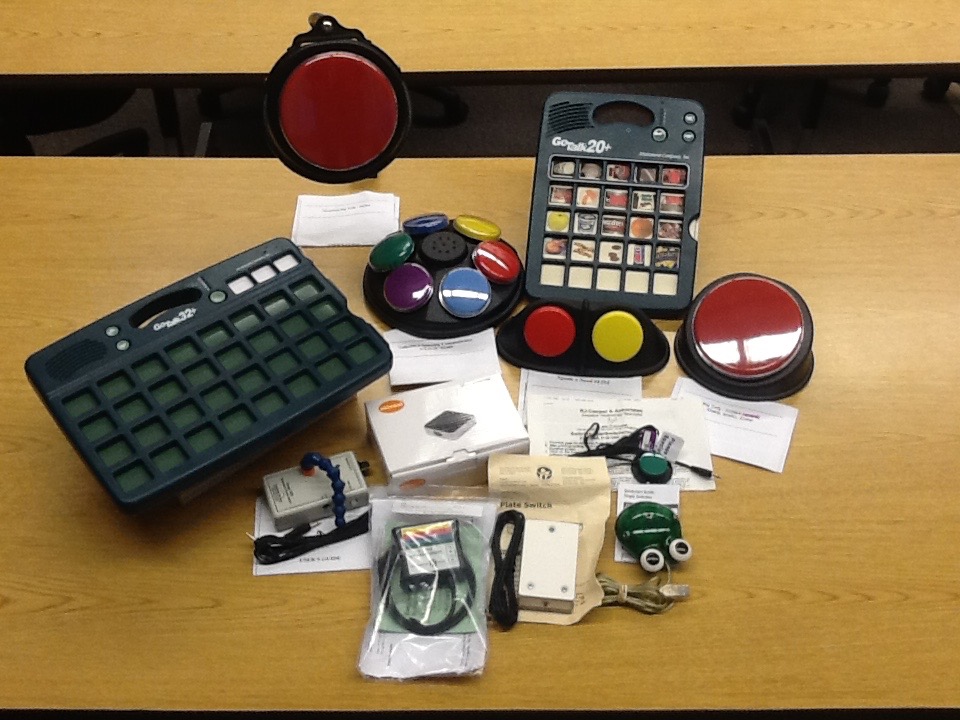 AAC for CommunicationGo Talk – 32+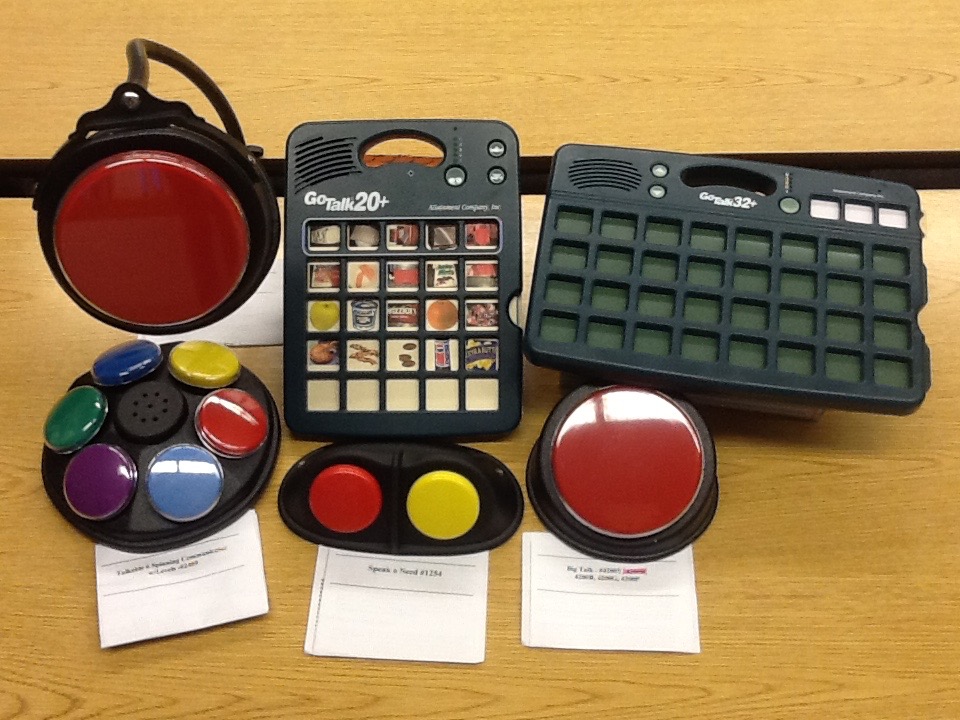 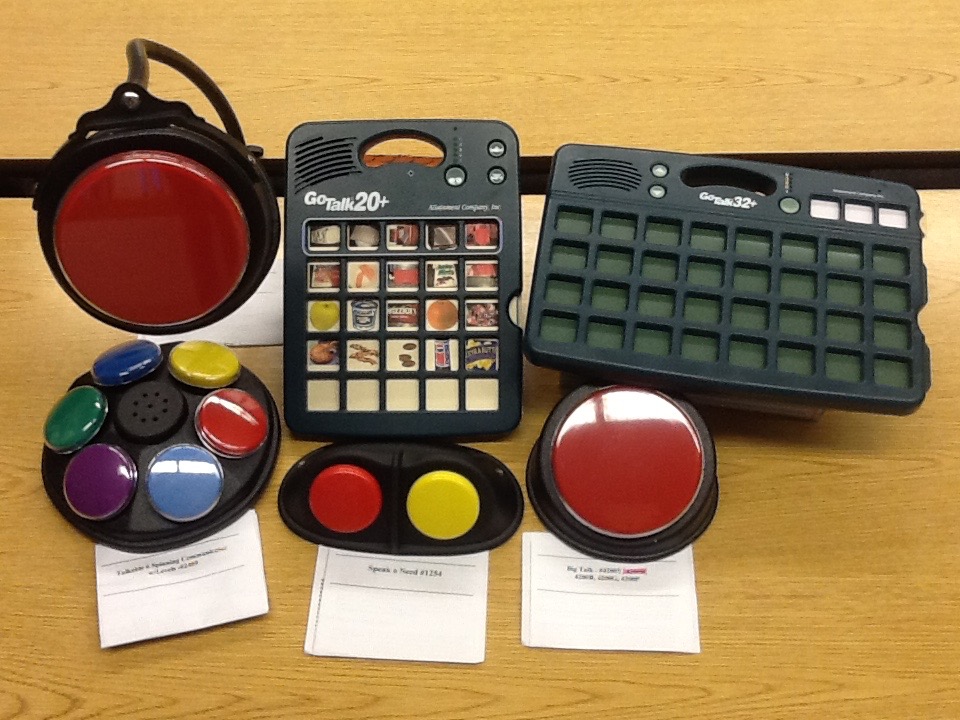 Go Talk – 20+Big Mac switch & MountBig TalkSpeak and NeedTalkable Spinning CommunicatorFrog Switch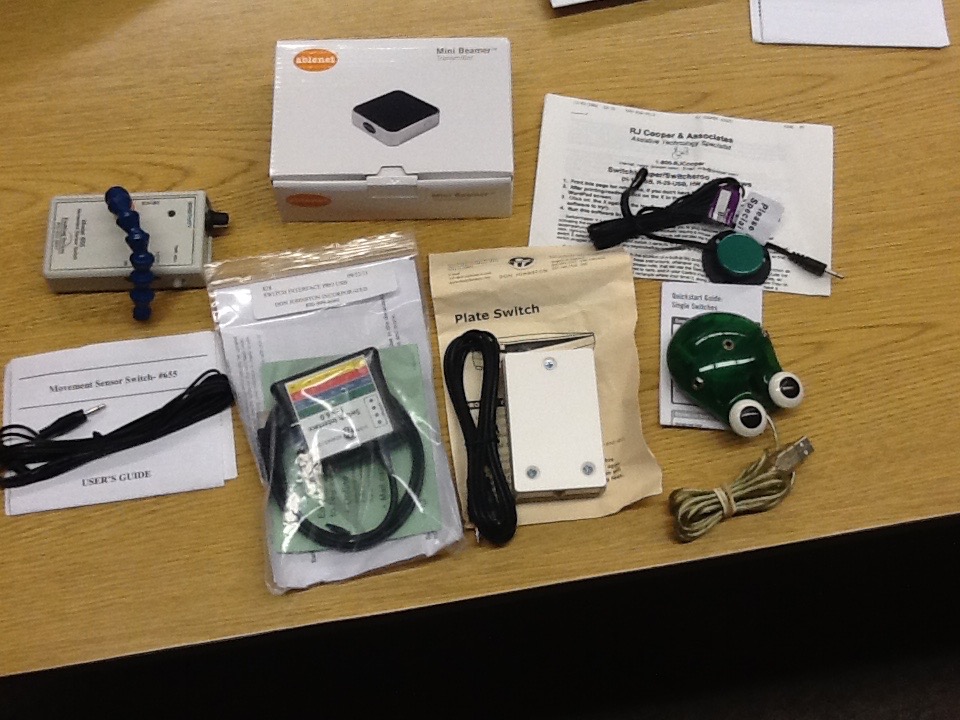 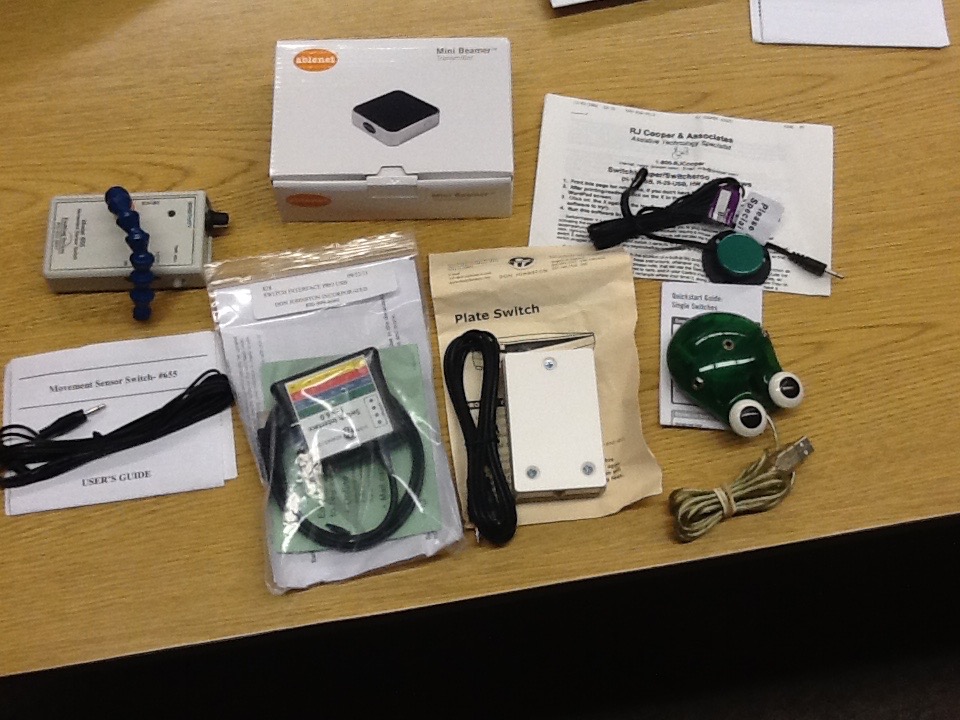 Plate SwitchMini-BeamerMovement Sensor SwitchMini Switch (PC)